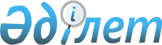 Об утверждении перечня объектов государственного природно-заповедного фонда местного значенияПостановление акимата Жамбылской области от 25 июня 2015 года № 131. Зарегистрировано Департаментом юстиции Жамбылской области 4 августа 2015 года № 2717      Примечание РЦПИ. 

      В тексте документа сохранена пунктуация и орфография оригинала.

      В соответствии с Законом Республики Казахстан от 23 января 2001 года "О местном государственном управлении и самоуправлении в Республике Казахстан" и Законом Республики Казахстан от 7 июля 2006 года "Об особо охраняемых природных территориях" акимат Жамбылской области ПОСТАНОВЛЯЕТ: 

      1. Утвердить "Перечень объектов государственного природно-заповедного фонда местного значения" согласно приложению.

      2. Коммунальному государственному учреждению "Управление природных ресурсов и регулирования природопользования акимата Жамбылской области" в установленном законодательством порядке обеспечить:

      1) государственную регистрацию настоящего постановления в органах юстиции; 

      2) в течение десяти календарных дней после государственной регистрации настоящего постановления его направление на официальное опубликование в периодических печатных изданиях и информационно-правовой системе "Әділет"; 

      3) размещение настоящего постановления на интернет-ресурсе акимата Жамбылской области; 

      3. Контроль за исполнением настоящего постановления возложить на заместителя акима области А. Нуралиева.

      4. Настоящее постановление вступает в силу со дня государственной регистрации в органах юстиции и вводится в действие по истечении десяти календарных дней после дня его первого официального опубликования. 

 Перечень
объектов государственного природно-заповедного фонда местного значения      Сноска. Приложение - в редакции постановления акимата Жамбылской области от 25.08.2016 № 254 (вводится в действие по истечении 10 календарных дней после дня его первого официального опубликования).


					© 2012. РГП на ПХВ «Институт законодательства и правовой информации Республики Казахстан» Министерства юстиции Республики Казахстан
				
      Аким области

К. Кокрекбаев
Приложение к постановлению
акимата Жамбылской области
от 25.06.2015 года № 131№ п/п

Найменование государственного природно-заповедного фонда

Площадь, гектар

местонахождение

В чьем ведении находится

11.

Государственный Природный Заказник местного значения "Умбет"

298 400

Т. Рыскуловский, Байзакский и Меркенский районы

Коммунальное государственное учреждение "Управление природных ресурсов и регулирования природопользования акимата Жамбылской области"

22.

Государственный природный заказник местного значения "Мерке"

68910

Т. Рыскуловский, и Меркенский районы

Коммунальное государственное учреждение "Управление природных ресурсов и регулирования природопользования акимата Жамбылской области"

